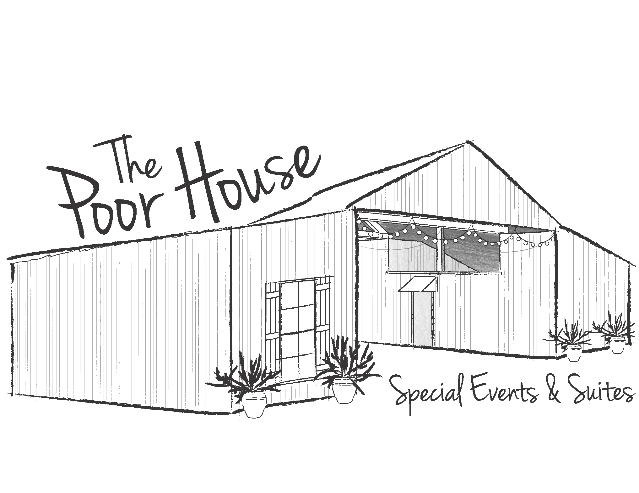 2016 Price SheetThe base rental price for renting The Poor House (TPH) is $300.00 for a three (3) hour rental on Friday or Saturday.   Sunday – Thursday the base rental fee is $200.00.The base rental price includes the open area under the barn and a bathroom.  A picnic table, wooden benches, serving tables, and TV are also included in the base price.“The Big Weekend” price is $1,400.00.  This includes all options available AND two suites with King Beds for two nights.  Check in at Noon on Friday and check out at Noon on Sunday. Options available:					 Additional Cost:Extra Day on “The Big Weekend”			               $200.00Suites (call for pricing/depends on date)                                       $125.00 minimum per night/per suiteAll Day Rental (9:00 A.M. – 12:00 A.M.)		               $100.00		Kitchen (required for stereo and ice machine)	               $100.00Fire Pot (firewood included)			               $60.0016 chairs/6 – 6’ rectangular /2 – 5’ round tables	               $50.00Patio Heater (includes 5 gallons of propane)		               $40.00 per heater (2)Additional restroom(s)				               $30.00 per restroom(2)Additional Hour(s)				               $30.00 per hour	Large Barrel Fan(s)				               $20.00 per fan (2)We can arrange labor for set up, clean up, and garbage disposal.  The labor rate is $50.00 per hour/per man.Please like us on Facebook at facebook.com/poorhousestarkville, follow us on Instagram at the_poorhouse and Pinterest at The Poor House Starkville, MS.Thank you,Mindy Wolfe 662.418.7621Poorhouse13@gmail.com																	Initials of Renter________	